(Ф 21.01 - 03)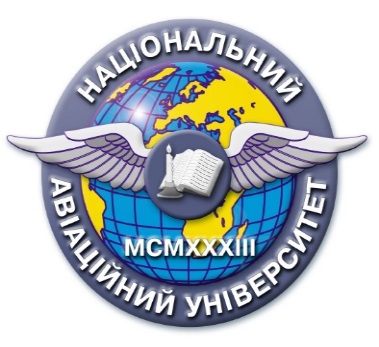 Силабус навчальної дисципліни«ПРОТИДІЯ ЗЛОЧИННОСТІ В УКРАЇНІ»Освітньо-професійної програми «Правоохоронна діяльність»Галузь знань: 26 «Цивільна безпека»Спеціальність: 262 «Правоохоронна діяльність» Рівень вищої освітиПерший (бакалаврський) Статус дисципліниНавчальна дисципліна вибіркового компонента ОПКурс2 (другий)СеместрОсіннійОбсяг дисципліни, кредити ЄКТС/години 4 кредити / 120 годинМова викладанняукраїнськаЩо буде вивчатися (предмет вивчення)Дисципліна «Протидія злочинності в Україні» належить до вибіркових навчальних дисциплін, які забезпечують професійну підготовку висококваліфікованих спеціалістів у галузі правоохоронної діяльності. Призначення дисципліни – надання  глибоких, системних теоретичних та практичних знань про кримінальні правопорушення та їх правові наслідки, причини й умови злочинності в Україні й світі та формулювання правових обґрунтувань, висновків, пропозицій та рекомендацій щодо удосконалення прикладної правозастосовної діяльності у сфері протидії злочинності.Чому це цікаво/треба вивчати (мета)Метою викладання навчальної дисципліни «Протидія злочинності в Україні» є забезпечення формування у студентів здатності розв’язувати комплексні задачі та проблеми в галузі протидії злочинним проявам, здійснювати в цій галузі дослідницьку діяльність, що передбачає глибоке осмислення наявних знань, створення нових цілісних знань, оволодіння методологією протидії злочинності, практичне впровадження отриманих результатів, а також формування системи світоглядних засад студентів щодо розуміння природи і змісту злочинності.Чому можна навчитися (результати навчання)Під час вивчення навчальної дисципліни «Протидія злочинності в Україні» студенти повинні вміти:- здійснювати координацію діяльності суб’єктів забезпечення публічної безпеки і порядку, а також комунікацію з фізичними та юридичними особами з метою своєчасного реагування на кримінальні злочини, адміністративні правопорушення та події; - знати і розуміти відповідні вимоги законодавства, грамотно оформлювати процесуальні документи, що використовуються під час провадження у справах про адміністративні правопорушення, здійснювати превентивні та примусові поліцейські заходи, а також кваліфікацію адміністративних та кримінальних правопорушень;- використовувати основні методи та засоби забезпечення правопорядку в державі, дотримуватись прав і свобод людини і громадянина, попередження та припинення нелегальної (незаконної) міграції та інших загроз національної безпеки держави (кібербезпеку, економічну та інформаційну безпеку, тощо);- вміти оцінювати обстановку, рівень потенційних загроз та викликів, прогнозувати розвиток обстановки, дій правопорушників та противник, вживати заходів з метою запобігання, виявлення та припинення правопорушень.Як можна користуватися набутими знаннями і уміннями (компетентності)У результаті вивчення навчальної дисципліни студент повинен набути наступні компетентності:- здатність зберігати та примножувати моральні, культурні, наукові цінності і досягнення суспільства на основі розуміння історії та закономірностей розвитку предметної області, її місця у загальній системі знань про природу і суспільство та у розвитку суспільства, техніки і технологій, використовувати різні види та форми рухової активності для активного відпочинку та ведення здорового способу життя;- здатність професійно оперувати категоріально-понятійним апаратом права і правоохоронної діяльності;- здатність до критичного та системного аналізу правових явищ і застосування набутих знань та навичок у професійній діяльності;- здатність самостійно збирати та критично опрацьовувати, аналізувати та узагальнювати правову інформацію з різних джерел; - здатність забезпечувати законність та правопорядок, безпеку особистості та суспільства, протидіяти нелегальній (незаконній) міграції, тероризму та торгівлі людьми; - здатність до аналізу та оцінки ризиків що впливають на вчинення адміністративних правопорушень та кримінальних злочинів (проступків);- здатність систематизувати закономірності злочинності, визначати особу злочинця, причини і умови злочинності та її окремих видів, реалізовувати напрями і заходи її запобігання; - здатність вживати заходів з метою запобігання, виявлення та припинення адміністративних і кримінальних правопорушень, заходів, спрямованих на усунення загроз життю та здоров’ю фізичних осіб та публічній безпеці.Навчальна логістикаЗміст дисципліни: 1. Кримінально-правова політика в контексті політики держави в сфері протидії злочинності.2. Місце і роль політики у сфері протидії злочинності в загальній політиці держави.Види занять: лекції, практичні заняттяМетоди навчання: навчальна дискусія, ноозасоби, креативні технології, інноваційні методики, дидактичні матеріали.Форми навчання: очна,  дистанційнаПререквізитиКримінальне право України, Кримінологія та профілактика злочинностіПореквізитиОснови інформаційно-аналітичного забезпечення правоохоронної діяльності, Актуальні питання кримінального праваІнформаційне забезпеченняз репозитарію та фонду НТБ НАУНавчальна та наукова література:1. Голіна В.В. Державне програмування і регіональне планування заходів запобігання злочинності в Україні: монографія. Харків: Право, 2012. 304 с.2. Політика у сфері боротьби зі злочинністю України : теоретичні та прикладні проблеми / за заг. Ред. П. Л. Фріса та В. Б. Харченка. Івано-Франківськ. Харків, 2016. 419 с.3. Орлов Ю. В. Політико-кримінологічна теорія протидії злочинності: монографія. Харків: Діса плюс, 2016. 656 с.Локація та матеріально-технічне забезпеченняАудиторія практичного навчанняСеместровий контроль, екзаменаційна методикаЗалікКафедракримінального права і процесуФакультетюридичний Викладач(і)ПІБ викладача СИСОЄВА ВІКТОРІЯ ПЕТРІВНАПосада: доцент кафедри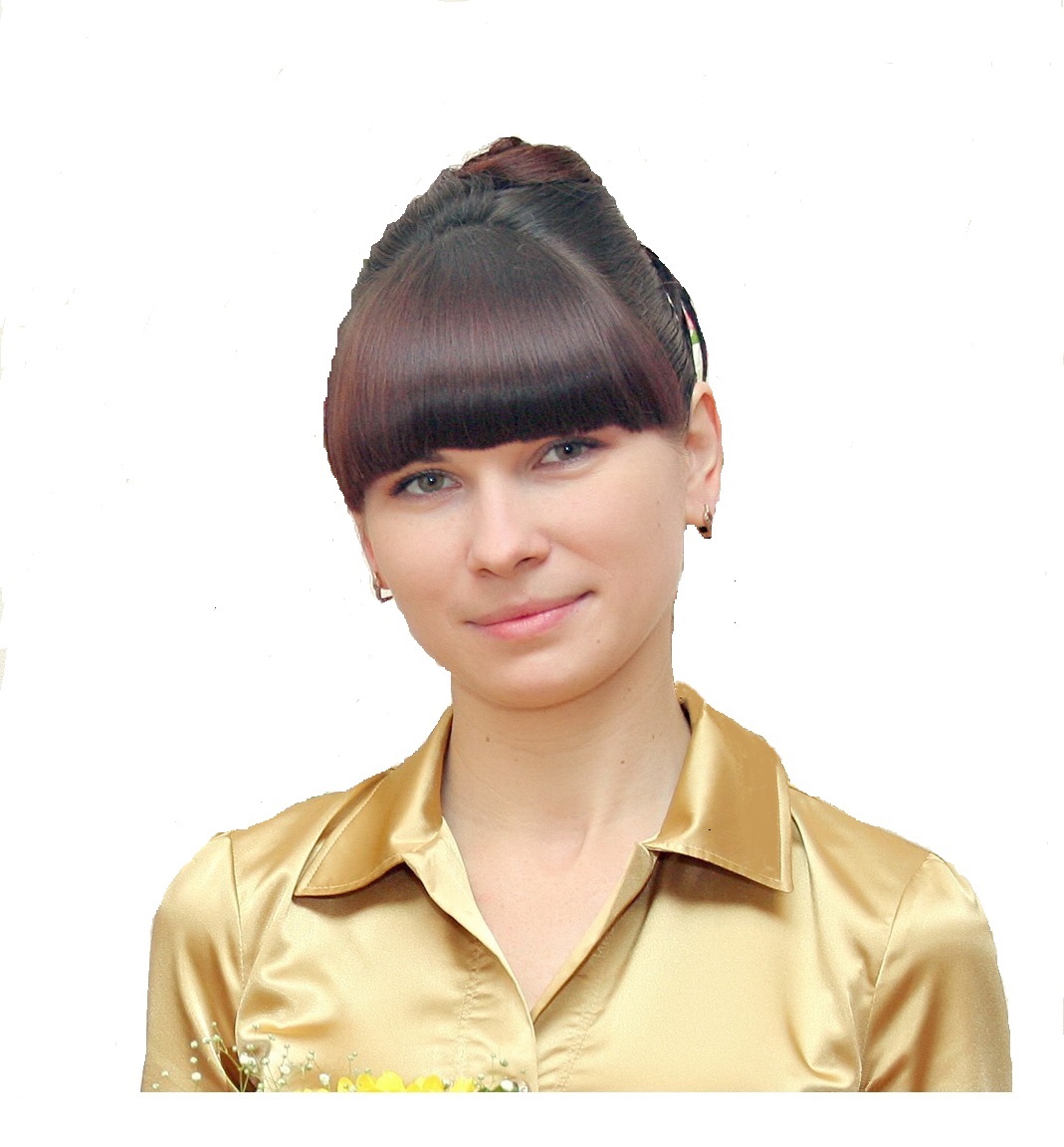 Науковий ступінь: кандидат юридичних наукПрофайл викладача: http://www.law.nau.edu.ua/ uk/caphedras/chair2/3247-sysoyeva-v-p-Тел.: 044 406 70 15E-mail: viktoriia.sysoieva@npp.nau.edu.uaРобоче місце: 1-448Оригінальність навчальної дисципліниАвторський курсЛінк на дисциплінуВ розробці